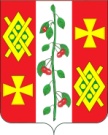 АДМИНИСТРАЦИЯ КРАСНОСЕЛЬСКОГОСЕЛЬСКОГО ПОСЕЛЕНИЯ ДИНСКОГО РАЙОНАПОСТАНОВЛЕНИЕот 25.01.2024г.                                                           № 17село КрасносельскоеОб утверждении Программы профилактики рисков причинения вреда (ущерба) охраняемым законом ценностям при осуществлении муниципального контроля на автомобильном транспорте, городском наземном электрическом транспорте и в дорожном хозяйстве в границах Красносельского сельского поселения Динского района на 2024 годВ соответствии со статьей 44 Федерального закона от 31.07.2020 № 248-ФЗ «О государственном контроле (надзоре) и муниципальном контроле в Российской Федерации», постановлением Правительства Российской Федерации от 25.06.2021 № 990 «Об утверждении Правил разработки и утверждения контрольными (надзорными) органами программы профилактики рисков причинения вреда (ущерба) охраняемым законом ценностям», руководствуясь Уставом Красносельского сельского поселения Динского района, п о с т а н о в л я ю:1. Утвердить Программу профилактики рисков причинения вреда (ущерба) охраняемым законом ценностям при осуществлении муниципального контроля на автомобильном транспорте, городском наземном электрическом транспорте и в дорожном хозяйстве в границах Красносельского сельского поселения Динского района на 2024 год (прилагается).2. Общему отделу администрации Красносельского сельского поселения официально обнародовать настоящее постановление и разместить его на официальном сайте www.krasnoselskoe.ru. сельского поселения в информационно-телекоммуникационной сети «Интернет».3. Контроль за исполнением настоящего постановления отставляю за собой.4. Постановление вступает в силу со дня его подписания и распространяет свои действия на правоотношения, возникшие с 01.01.2024 года.Глава Красносельского сельского поселения								Кныш М.В.                                           ПРИЛОЖЕНИЕ    к постановлению администрации    Красносельского сельского    Поселения от 25.01.2024г. № 17ПРОГРАММАпрофилактики рисков причинения вреда (ущерба) охраняемым законом ценностям при осуществлении муниципального контроля на автомобильном транспорте, городском наземном электрическом транспорте и в дорожном хозяйстве в границах Красносельского сельского поселения Динского района в рамках на 2024 годРаздел 1. Общие положения1.1. Программа профилактики рисков причинения вреда (ущерба) охраняемым законом ценностям при осуществлении муниципального контроля на автомобильном транспорте, городском наземном электрическом транспорте и в дорожном хозяйстве в границах Красносельского сельского поселения Динского района (далее - Программа профилактики рисков причинения вреда (ущерба)) разработана в соответствии со статьей 44 Федерального закона от 31 июля 2021 г. N 248-ФЗ "О государственном контроле (надзоре) и муниципальном контроле в Российской Федерации", постановлением Правительства Российской Федерации от 25 июня 2021 г. N 990 "Об утверждении Правил разработки и утверждения контрольными (надзорными) органами программы профилактики рисков причинения вреда (ущерба) охраняемым законом ценностям" и предусматривает комплекс мероприятий по профилактике рисков причинения вреда (ущерба) охраняемым законом ценностям при осуществлении муниципального контроля на автомобильном транспорте, городском наземном электрическом транспорте и в дорожном хозяйстве в границах Красносельского сельского поселения Динского района.2. Анализ текущего состояния осуществления вида контроля, описание текущего уровня развития профилактической деятельности контрольного (надзорного) органа, характеристика проблем, на решение которых направлена программа профилактики2.1. Ранее муниципальный контроль на автомобильном транспорте, городском наземном электрическом транспорте и в дорожном хозяйстве в границах Красносельского сельского поселения Динского района не осуществлялся. Провести анализ текущего уровня развития профилактической деятельности контрольного органа муниципального автодорожного контроля, а также характеристику проблем, на решение которых направлена Программа профилактики рисков причинения вреда (ущерба), не представляется возможным.3. Цели и задачи реализации Программы профилактики рисков причинения вреда (ущерба)3.1. Основными целями Программы профилактики являются:1) стимулирование добросовестного соблюдения обязательных требований всеми контролируемыми лицами;2) устранение условий, причин и факторов, способных привести к нарушениям обязательных требований и (или) причинению вреда (ущерба) охраняемым законом ценностям;3) создание условий для доведения обязательных требований до контролируемых лиц, повышение информированности о способах их соблюдения.3.2. Проведение профилактических мероприятий Программы профилактики  рисков причинения вреда (ущерба) направлено на решение следующих задач:1) укрепление системы профилактики нарушений рисков причинения вреда (ущерба) охраняемым законом ценностям;2) повышение правосознания и правовой культуры руководителей органов государственной власти, органов местного самоуправления, юридических лиц, индивидуальных предпринимателей и граждан;3) оценка возможной угрозы причинения, либо причинения вреда жизни, здоровью граждан, выработка и реализация профилактических мер, способствующих ее снижению;4) выявление факторов угрозы причинения, либо причинения вреда жизни, здоровью граждан, причин и условий, способствующих нарушению обязательных требований, определение способов устранения или снижения угрозы;5) оценка состояния подконтрольной среды и установление зависимости видов и интенсивности профилактических мероприятий от присвоенных контролируемым лицам уровней риска;4. Перечень профилактических мероприятий, сроки (периодичность) их проведения4.1. При осуществлении муниципального контроля на автомобильном транспорте, городском наземном электрическом транспорте и в дорожном хозяйстве в границах Красносельского сельского поселения Динского района проведение профилактических мероприятий, направленных на снижение риска причинения вреда (ущерба), является приоритетным по отношению к проведению контрольных (надзорных) мероприятий.Программой профилактики устанавливаются следующие виды профилактических мероприятий:5. Показатели результативности и эффективности Программы профилактики5.1. Основным критерием оценки результативности и эффективности Программы является удовлетворенность контролируемых лиц качеством проведенных мероприятий, в числе которых:1) информированность контролируемых лиц об их правах и обязанностях, о требованиях законодательства, готовящихся и вступающих в силу измененияхзаконодательства Российской Федерации в рассматриваемой сфере, а также о порядке и сроках проведения проверок по соблюдению законодательства;2) понятность, открытость (доступность) информации о требованиях законодательства, обеспечение их единообразного толкования контролируемыми и подконтрольными лицами;3) вовлечение контролируемых лиц при проведении профилактических мероприятий в регулярное активное взаимодействие.5.2. Показатели качества профилактической деятельности.N п/пВид профилактического мероприятияОписание профилактического мероприятияСрок исполненияСтруктурное подразделение, ответственное за реализацию1.ИнформированиеИнформирование контролируемых лиц и иных заинтересованных лиц по вопросам соблюдения обязательных требований осуществляется посредством размещения сведений, предусмотренных пунктами 1-3, 5, 8-10, 14, 16 части 3 статьи 46 Федерального закона N 248-ФЗ на официальном Интернет-портале Красносельское сельского поселения Динского района в сети "Интернет" в подразделе "Муниципальный контроль за сохранностью автомобильных дорог" раздела "Муниципальный контроль".На сайте размещаются и поддерживаются в актуальном состоянии следующие сведения:1) тексты нормативных правовых актов, регулирующих осуществление муниципального контроля на автомобильном транспорте, городском наземном электрическом транспорте и в дорожном хозяйстве в границах Красносельское сельского поселения Красносельское сельского поселения Динского района;2) руководство по соблюдению обязательных требований;3) программа профилактики рисков причинения вреда4) сведения о способах получения консультаций по вопросам соблюдения обязательных требований;5) доклад о муниципальном контроле на автомобильном транспорте, городском наземном электрическом транспорте и в дорожном хозяйстве в границах Красносельское сельского поселения Красносельское сельского поселения Динского района.Постоянно по мере необходимо стиДолжностное лицо органа администрации Красносельского сельского поселения, уполномоченное на проведение муниципального контроля2.Объявление предостереженияОбъявление контролируемому лицу предостережения о недопустимости нарушения обязательных требований (далее - предостережение) с предложениями о принятии мер по обеспечению соблюдения обязательных требований в случае наличия у органа муниципального контроля сведений о готовящихся нарушениях обязательных требований или признаках нарушений обязательных требований и (или) в случае отсутствия подтвержденных данных о том, что нарушение обязательных требований причинило вред (ущерб) охраняемым законом ценностям либо создало угрозу причинения вреда (ущерба) охраняемым законом ценностям.Постоянно, по мере необходимо стиДолжностное лицо органа администрации Красносельского сельского поселения, уполномоченное на проведение муниципального контроля3.КонсультированиеКонсультирование по вопросам, связанным с организацией и осуществлением муниципального контроля на автомобильном транспорте, городском наземном электрическом транспорте и в дорожном хозяйстве в границах Красносельское сельского поселения Красносельское сельского поселения Динского района, которое осуществляется по обращениям контролируемых лиц и их представителей.Консультирование осуществляется без взимания платы.Консультирование может осуществляться по телефону, посредством видео-конференц-связи, на личном приеме либо в ходе проведения профилактических мероприятий, контрольных (надзорных) мероприятий.Постоянно, по мере необходимо стиДолжностное лицо органа администрации Красносельского сельского поселения, уполномоченное на проведение муниципального контроля№ п/пНаименование показателяВеличина1.Полнота информации, размещенной на официальном сайте Красносельское сельского поселения Динского района в сети "Интернет" в соответствии с частью 3 статьи 46 Федерального закона от 31 июля 2020 года N 248-ФЗ "О государственном контроле (надзоре) и муниципальном контроле в Российской Федерации"100%2.Удовлетворенность контролируемых лиц и их представителей консультированием контрольного органа100% от числа обратившихся3.Соблюдение контрольным органом порядка выдачи предостережений (выдача предостережений исключительно при наличии оснований)100%